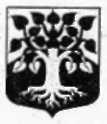 МУНИЦИПАЛЬНОГО ОБРАЗОВАНИЯ«ЩЕГЛОВСКОЕ СЕЛЬСКОЕ ПОСЕЛЕНИЕ»ВСЕВОЛОЖСКОГО МУНИЦИПАЛЬНОГО РАЙОНАЛЕНИНГРАДСКОЙ ОБЛАСТИCОВЕТ ДЕПУТАТОВРЕШЕНИЕ28.06.2016										№ 5.3/16п. ЩегловоО внесении изменений и дополнений в решение совета депутатов МО «Щегловское сельское поселение» от 03.03.2016 №2.5/16 «Об утверждении положения «О совете депутатов  муниципального образования «Щегловское сельское поселение»В соответствии с Бюджетным кодексом Российской Федерации, , Федеральным законом от 06.10.2003 N 131-ФЗ "Об общих принципах организации местного самоуправления в Российской Федерации", Уставом МО "Щегловское сельское поселение",  в целях приведения муниципальных нормативно-правовых актов органов местного самоуправления МО «Щегловское сельское поселение» в соответствие с действующим федеральным законодательством, совет депутатов МО «Щегловское сельское поселение» принялРЕШЕНИЕ:Внести следующие изменения и дополнения в решение совета депутатов МО «Щегловское сельское поселение» от 03.03.2016 №2.5/16 «Об утверждении положения «О совете депутатов  муниципального образования «Щегловское сельское поселение»:пункт 1.9 дополнить словами: … «Совет депутатов МО «Щегловское сельское поселение» является главным распорядителем бюджетных средств».Настоящее решение вступает в силу со дня принятия. Контроль за исполнением настоящего решения оставляю за собой. Глава муниципального образования				Ю.А. Паламарчук